Publicado en Barcelona el 07/12/2020 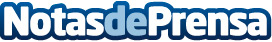 AleaSoft: la digitalización del sector de la energía es imprescindible para alcanzar los objetivos de 2050Los objetivos medioambientales de la Unión Europea para 2030 y 2050 van a necesitar de unas mejoras tecnológicas tanto en la generación de electricidad, como en su gestión en los sistemas eléctricos interconectados de todos los países, sobre todo, por la parte de la demanda y su flexibilización. Las Smartgrids y los smartmeters son ejemplos de esta digitalización profunda que está teniendo lugar en el sector de la energía en EuropaDatos de contacto:Alejandro Delgado900 10 21 61Nota de prensa publicada en: https://www.notasdeprensa.es/aleasoft-la-digitalizacion-del-sector-de-la Categorias: Internacional Nacional Industria Téxtil Sector Energético Digital http://www.notasdeprensa.es